Project Monitoring and Evaluation Cellभाकृअनुप–राष्ट्रीय पशुरोग जानपदिक एवं सूचना विज्ञान संस्थान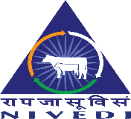 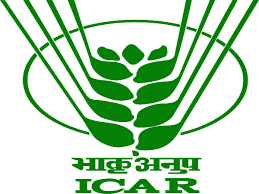       ICAR–National Institute of Veterinary Epidemiology and Disease Informatics (ISO 9001: 2015 Certified)Proforma II-RProforma to be submitted to PME Cell by author(s) for forwarding research manuscript for publication in research journalsDate:……………ToThe Director,ICAR-NIVEDI,Bengaluru-64.Subject: Submission of Research Manuscript for publication in scientific journals.Sir,I/we are/am enclosing herewith the manuscript of an original scientific research article entitled “…………………………………………………………………………………………………………………………………………………………………………………………………………………………………………………………………………………………………………………..” with a request that permission may kindly be granted for submission of the same in the “…………………………………………………………………………………………………….”journal /national/international/other (to specify). I hereby certify that the information given for each of the items listed below is correct.* The responsibility in this regard lies with the corresponding author and PME Cell will not be responsible. Signature with name and designation of Corresponding AuthorSignature of available Co-authors, if anyRecommended and forwarded by the PME Cell In-charge(Signature of the PME Cell In-Charge)Approval of the Head of the Institute / Director (Signature of the Director of the Institute)Annexure-II RProject Monitoring and Evaluation Cellभाकृअनुप–राष्ट्रीय पशुरोग जानपदिक एवं सूचना विज्ञान संस्थान      ICAR–National Institute of Veterinary Epidemiology and Disease Informatics CHECKLIST The following documents/reference are required for forwarding/processing of the submitted research manuscript for publication in research journals*          *  The incomplete application without the required checklist and incomplete research manuscript (including Figures and Tables) will not be entertained/ processed further at PME Cell of ICAR-NIVEDI.  Signature of Corresponding AuthorDate of Receipt of application as per register in PME Cell……………..Provided Ref. No. ...................Date of initial scrutiny by the PME committee:Comments of the PME committee with recommendation / non recommendation (details provide in separate sheet if needed) to either to publication committee or to Competent Authority as and when required based on the suitability of the manuscript as per the ICAR guidelines related to PME/IPR issuesSignature(s) of the PME committeeDate of submission/put of MS to the Publication Committee:Signature of In-chargeDate of receipt of the materials/paper from the Chairman /member of the committee………..Comments of the Publication committee with recommendation / non recommendation (details provide in separate sheet if  needed)Signature(s) of Publication CommitteeDate of submission/put of file to the CA /Director Cell:Signature of In-chargeDate of receipt of file from the CA /Director Cell :……………………..Date of clearance from PME Cell:………………PME Cell Ref. No. with date:…………………Communication date: Soft copy through Email/ Hard copy:……………..	    					                                           Signature of  Cell In-chargeS.No.ItemThe article/paper/manuscript is based on bona fide research and/or miscellaneousobservations conducted in the Institute and is related to mandated activities as perdetails below.Project title:Project Ref. No. (PME code):Type of project: Institute project/ Externally funded/ Contract research/ MVSc/ MSc/ PhD research/ any other scheme.Title/Topic/Name of the activity of the institute of which the publication is an output.The manuscript has been thoroughly checked by all the authors (including the authorsfrom other organizations, if any) and are satisfied with its form and content.Due credit of authorship has been given to each contributor of the article/research paper in due sequence.*The sequence in which the authors’ names appear has been decided by consensus.The article has not been submitted simultaneously for publication in any other journal.Due acknowledgment has been given to funding agencies or for assistance receivedfrom individuals/institutes/sponsoring agencies for carrying out this work.Care has been taken that the publication will not lead to premature discloser in caseswhere filing of patent is envisaged.The intended publication should provide an honest description and analysis of the findings by the authorsThe corresponding author shall assume overall responsibility for the manuscript and act as a point of contact between the PME Cell /Editor and the other authors  In case of the authors from outside the Institute are included, the corresponding author will also be responsible for her/his contribution, which too should be reflected in the proforma/manuscript enclosed.All those who have contributed to the study but in a manner that does not merit authorship should be duly acknowledged. Courtesy demands that individuals and organizations providing facilities must also be acknowledged.Data/Results/Schemes/Ideas given in the paper are entirely the outcome of my/ourresearch work and the Institute and ICAR are not responsible for any liability arising out of this publication.*Internal Citing: The required number of secondary sources has been cited parenthetically in the proper format; and credit is given each time that the information is used, even if it is paraphrased or summarized.There will be no financial or any commitment from ICAR/ICAR-NIVEDI related to the publication.Required documents listed in the checklist are attached (Annexure II) S. NoDocuments/ReferenceTick Duly signed and completed research paper submission proforma by the Corresponding AuthorThe complete research paper/manuscript with the signature of the corresponding author and / the co-authors with specified minimum requirements including format, for submission of the paper and the authors contributed in this work have been figured in due sequence with their contribution.Authors Contribution section and Acknowledgments section should be included with due credit of the authors in the submitted research paper irrespective of the journals opted for publication.S. No.Documents/Reference submitted by Author(s)Verified by PME Cell Remarks/CommentsSignature of the Verified officer The Publication is an output of the project activities /objective of the projectThe designation of all the authors and their institutions are included in the manuscript.